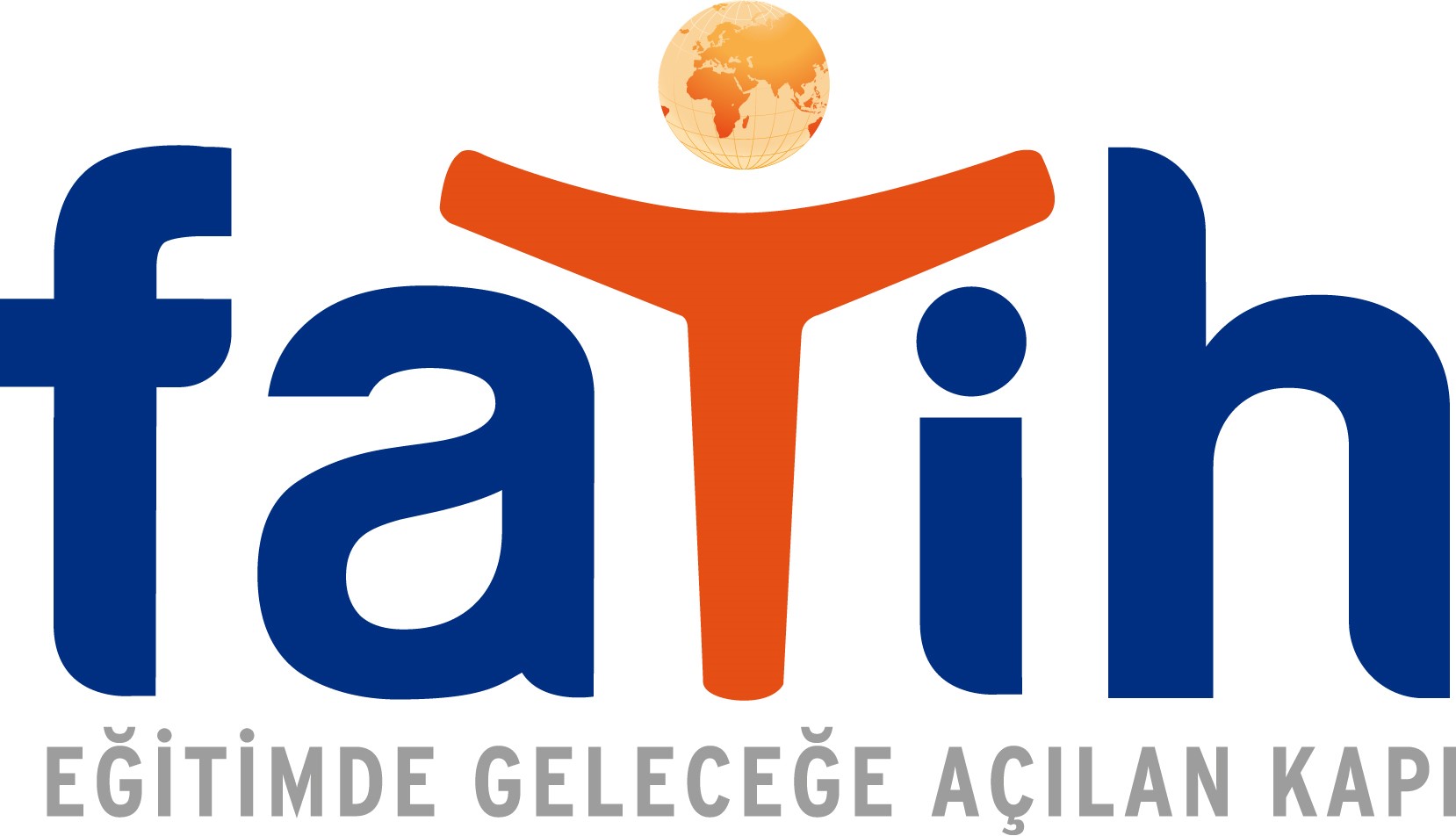 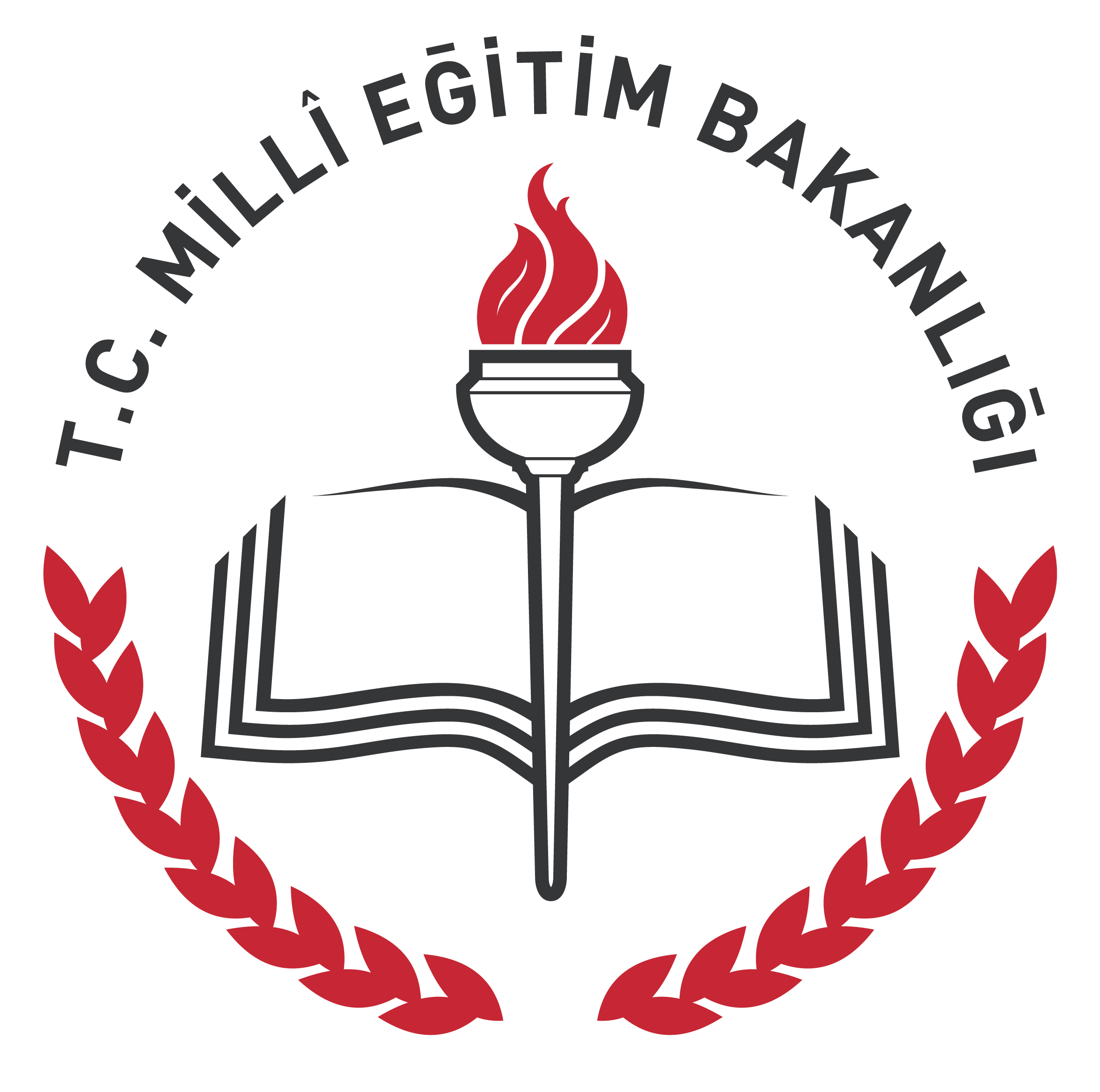 KÖYCEĞİZ İLÇE MİLLİ EĞİTİM MÜDÜRÜLÜĞÜ……………..OKULU/KURUMU WEB SAYFASI KONTROL FORMU                                                                                                                                       Tarih:…./…../2017    BTR Öğretmen                                                                                                              Okul Müdürü(BTR Öğretmenin Olmadığı Okul/Kurumlarda                                                                      İmza
Web Yayın Ekibinden Bir Kişinin İmzası)
WEB SAYFASINDAEVETHAYIRWeb Yayın Ekibi Var Mı?Suç Teşkil Eden İçerik Var Mı?İstatistiki Bilgiler Güncel Mi?Haber, Duyuru ve Diğer Eklenenler Güncel Mi?“Okulumuz/Kurumumuz” Sekmesindeki Bilgiler Güncel Mi?Arama Motorlarında ve İlçe Milli Eğitim Müdürlüğü Sayfasında Doğru Yükleniyor Mu?FATİH Projesi ve EBA’ya Erişim Linkleri Var Mı?FATİH Projesi ve EBA İle İlgili Haber, Duyuru, Doküman vb. Güncel Paylaşımlar Var Mı?